大阪大学科学機器リノベーション・工作支援センター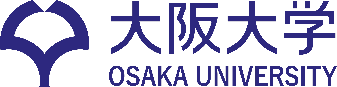 技術職員採用試験エントリーシート記入日：令和２年　　月　　日氏名（　　　　　　　　　　　　　　）（注）送付いただきましたエントリーシートは返却いたしませんので、予めご了承願います。なお、エントリーシートは、職員採用業務以外には使用いたしません。ふりがな性別性別男・女生年月日（年齢）昭和 ・ 平成年　　月　　日生写 真 貼 付(縦４cm、横３cm)上半身・正面向・脱帽※撮影後3ヶ月以内のもの氏　名性別性別男・女生年月日（年齢）昭和 ・ 平成年　　月　　日生写 真 貼 付(縦４cm、横３cm)上半身・正面向・脱帽※撮影後3ヶ月以内のもの氏　名性別性別男・女生年月日（年齢）（　満　　　歳 ）写 真 貼 付(縦４cm、横３cm)上半身・正面向・脱帽※撮影後3ヶ月以内のもの連絡先住　所（〒　　　　－　　　　　）（〒　　　　－　　　　　）（〒　　　　－　　　　　）（〒　　　　－　　　　　）（〒　　　　－　　　　　）（〒　　　　－　　　　　）写 真 貼 付(縦４cm、横３cm)上半身・正面向・脱帽※撮影後3ヶ月以内のもの連絡先住　所写 真 貼 付(縦４cm、横３cm)上半身・正面向・脱帽※撮影後3ヶ月以内のものＴＥＬ（自宅）　　　　　　－　　　　　－　　　　　（携帯）　　　　－　　　　　　－　　　　　　（自宅）　　　　　　－　　　　　－　　　　　（携帯）　　　　－　　　　　　－　　　　　　（自宅）　　　　　　－　　　　　－　　　　　（携帯）　　　　－　　　　　　－　　　　　　（自宅）　　　　　　－　　　　　－　　　　　（携帯）　　　　－　　　　　　－　　　　　　（自宅）　　　　　　－　　　　　－　　　　　（携帯）　　　　－　　　　　　－　　　　　　（自宅）　　　　　　－　　　　　－　　　　　（携帯）　　　　－　　　　　　－　　　　　　撮影年月令和　　年　　月E-mail　　　　　　　　　　　　　　　　＠　　　　　　　　　　　　　　　　＠　　　　　　　　　　　　　　　　＠　　　　　　　　　　　　　　　　＠　　　　　　　　　　　　　　　　＠　　　　　　　　　　　　　　　　＠撮影年月令和　　年　　月学　歴在　学　期　間在　学　期　間学校名・学部、学科名等（卒業見込、卒業、退学等の区分も併せて記入してください）学校名・学部、学科名等（卒業見込、卒業、退学等の区分も併せて記入してください）学校名・学部、学科名等（卒業見込、卒業、退学等の区分も併せて記入してください）学校名・学部、学科名等（卒業見込、卒業、退学等の区分も併せて記入してください）学校名・学部、学科名等（卒業見込、卒業、退学等の区分も併せて記入してください）学　歴　　　　．　　．　　～　　　　．　　．　　　　　　．　　．　　～　　　　．　　．　　学　歴　　　　．　　．　　～　　　　．　　．　　　　　　．　　．　　～　　　　．　　．　　学　歴　　　　．　　．　　～　　　　．　　．　　　　　　．　　．　　～　　　　．　　．　　学　歴　　　　．　　．　　～　　　　．　　．　　　　　　．　　．　　～　　　　．　　．　　職　歴在　職　期　間在　職　期　間会社名・職務内容（簡単に）（※卒業以降のアルバイト等も含めすべて記入してください）会社名・職務内容（簡単に）（※卒業以降のアルバイト等も含めすべて記入してください）会社名・職務内容（簡単に）（※卒業以降のアルバイト等も含めすべて記入してください）会社名・職務内容（簡単に）（※卒業以降のアルバイト等も含めすべて記入してください）会社名・職務内容（簡単に）（※卒業以降のアルバイト等も含めすべて記入してください）職　歴　　　　．　　．　　～　　　　．　　．　　　　　　．　　．　　～　　　　．　　．　　勤務先名：勤務先名：勤務先名：勤務先名：勤務先名：職　歴　　　　．　　．　　～　　　　．　　．　　　　　　．　　．　　～　　　　．　　．　　職務内容：職務内容：職務内容：職務内容：職務内容：職　歴　　　　．　　．　　～　　　　．　　．　　　　　　．　　．　　～　　　　．　　．　　勤務先名：勤務先名：勤務先名：勤務先名：勤務先名：職　歴　　　　．　　．　　～　　　　．　　．　　　　　　．　　．　　～　　　　．　　．　　職務内容：職務内容：職務内容：職務内容：職務内容：語　学　・資　格・免　許※有する資格等はすべて記載してください語　　学資格・免許等（自動車運転免許は除く)語　学　・資　格・免　許※有する資格等はすべて記載してくださいTOEIC　　〔　　　　　　スコア〕　　　　年　　月【その他資格】語　学　・資　格・免　許※有する資格等はすべて記載してくださいTOEFL（IBT）〔　　　　　スコア〕　　　 年　　月語　学　・資　格・免　許※有する資格等はすべて記載してください実用英語技能検定〔　　　　　級〕　　　　年　　月語　学　・資　格・免　許※有する資格等はすべて記載してください【その他語学の資格】（IELTS、中国語、韓国語など）海外留学等の経験（国名）　　　　　　　　　　　　　　　　　　（期間）　　　　　　　　年　　　　月～　　　　年　　　　月（学校名等）　　　　　　　　　　　　　　　　（理由・目的）　　　　　　　　　　　　　　　　　　　　　　　　　健康状態・既往症在学中に所属したクラブ・サークル趣味・特技【自由記載欄】科学機器リノベーション・工作支援センターの技術職員を志望する理由を記してください。当センターでは、理工学系、医学・生命系、薬学系等の多様な分野の研究者から、研究・教育機器に関する製作相談・依頼を受けています。これらの研究・教育に、機械工作を通してどのように関わっていきたいと考えるか記してください。技術職員となって１０年後、どのようになっていたいと考えるか記してください。自己ＰＲを記してください。（力を入れて取り組んできたこと・自分の強み等）